ESCUELA NACIONAL SUPERIOR DE FOLKLOREJOSÉ MARÍA ARGUEDASCarrera de […]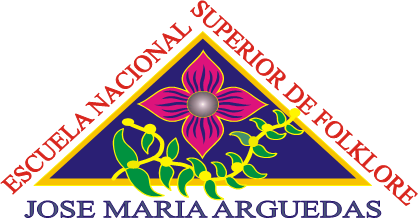 PLAN DE TESISTítulo  (sin entrecomillar ni punto final)Para optar el Título Profesional de Licenciado en […], Especialidad de Folklore, con Mención en […]AUTORNombres y Apellidos ASESOR Grado o Título Nombres y Apellidos Lima-Perú 2020ÍNDICE[En esta sección índice agregar número de página y de índice]CAPÍTULO I.  PLANTEAMIENTO DEL PROBLEMA1.1	Delimitación  del problema	1.2	Pregunta de investigación	       1.2.1  Pregunta general……………………………………………………………….         1.2.2 Preguntas específicas ………………………………………………………….1.3	Objetivos	1.3.1	Objetivo general……………………………………………………………….       1.3.2	Objetivos específicos.	.1.4	Justificación 	.1.4.1	Justificación teórica.	1.4.2	Justificación práctica.	CAPÍTULO II.  MARCO TEÓRICO/CONCEPTUAL	  2.1  Antecedentes de la investigación…………………………………………………....  2.1.1 Antecedentes internacionales…………………………………………………         2.1.2 Antecedentes nacionales………………………………………………………2.2	Bases teóricas	2.3	Hipótesis (si corresponde)	  2.3.1 Hipótesis general……………………………………………………………….  2.3.2 Hipótesis especificas……………………………………………………………CAPÍTULO III.  METODOLOGÍA	3.1	Enfoque y diseño de la investigación	3.2	Participantes y ámbito de estudio 	3.3	Categorías y subcategorías 	3.4	Instrumento 	CAPÍTULO IV.  ASPECTO ADMINISTRATIVO	4.1	Cronograma	..4.2	Recursos……………………………………………………………………………...       4.2.1   Recursos humanos ………………………………………................................       4.2.2   Recursos materiales y financieros…………………………………………….       4.2.3   Financiamiento……………………………………………………….………REFERENCIAS   	APÉNDICE	CAPÍTULO I. PLANTEAMIENTO DEL PROBLEMADelimitación del problema        [En esta sección describir la realidad problemática según contextos, casusa y efectos. Es relevante sustentar el problema con evidencias basado en estudios publicados preferentemente de los últimos cinco años para dar cuenta de la perspectiva actúal del problema. También, es posible información de mayor antigüedad según el objeto de estudio. La revisión de la literatura es obligatoria. Finalmente precisar la problemática local en base a estudios u observaciones.][Escribir el contenido.]Pregunta de investigación Pregunta general     [Escribir el contenido.]Preguntas específicas[Minimo dos y máximo cuatro preguntas específicas.)     [Pregunta 1]     [Pregunta 2]     [Pregunta 3]    [Pregunta 4]1.3 Objetivos     [Escribir el contenido.]      1.3.1 Objetivo general  [Escribir el contenido]       1.3.2 Objetivos específicos       [Mínimo dos y máximo cuatro objetivos específicos.)        [Objetivo 1]   [Objetivo 2]   [Objetivo 3]   [Objetivo 4]1.4 Justificación de la investigación     [Escribir el contenido.]Justificación teórica    [Escribir el contenido.]Justificación práctica     [Escribir el contenido.]                               CAPÍTULO II.  MARCO TEÓRICO2.1 Antecedentes de la investigación      [Escribir el contenido.]      2.1.1 Antecedentes internacionales       [Escribir el contenido.]      2.1.2 Antecedentes nacionales      [Escribir el contenido]Bases teóricas       [Escribir el contenido]Hipótesis [Escribir el contenido solo para una investigación-acción.]      2.3.1 Hipótesis general           [Escribir el contenido.]      2.3.2 Hipótesis específicas (si corresponde)     [Mínimo dos y máximo cuatro hipótesis específicas.]     [Hipótesis 1][Hipótesis 2][Hipótesis 3][Hipótesis 4]CAPÍTULO III.  METODOLOGÍA3.1 Enfoque y diseño de la investigación  [En esta sección, redacte una definición sobre enfoque y diseño con autores. A continuación, explique brevemente el motivo de la elección del diseño.]. [Escriba el contenido.]     [Escribir el contenido.]3.2 Participantes y ámbito de estudio       [Escribir el contenido.]3.3 Categorías y subcategorías      [Escribir el contenido.]3.4 Instrumento       [Escribir el contenido.]      3.4.1 Descripción del instrumento       [Escribir el contenido.]CAPÍTULO IV.  ASPECTO ADMINISTRATIVOCronogramaRecursos Recursos humanos        [Escribir el contenido.]Recursos materiales y presupuesto       [Escribir el contenido.]Financiamiento      [Escribir el contenido.]                                       REFERENCIAS[En esta sección, usar la sangría colgante 1.27 cm y escribir en orden alfabético.][Escribir el contenido]                                                                                                                APÉNDICEMATRIZ DE CONSISTENCIA (cualitativo)ACTIVIDADESSeptiembreOctubre NoviembreDiciembreAbrilMayoJunioJulioAgostoSeptiembreOctubreNoviembreDiciembre1Elaborar plan de tesisX2Capítulo II y III (mejora)XX3Visto de asesor y presentación a revisión (1era semana noviembre)  X4Decreto directoral. Validación instrumento  X X5Mejora del problema y marco teórico  X6Aplica instrumento, sesionesX X XX7Resultados e informe final (primera versión) XXX X XPREGUNTA DE INVESTIGACIÓNOBJETIVOSCATEGORÍAS SUBCATEGORÍAS PARTICIPANTES METODOLOGÍAPregunta generalPreguntas específicasObjetivo generalObjetivos específicosParticipantes:Ámbito de estudioCriterios de inclusiónCriterios de exclusiónEnfoque: Diseño: Instrumento 